This addendum is added to and is to be considered part of the subject contract.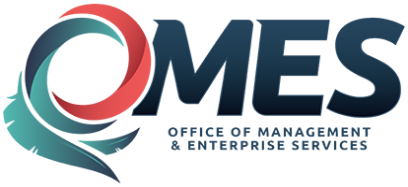 State of OklahomaStatewide Contract AddendumStatewide Contract #:SW094SW094SW094SW094PeopleSoft Contract ID:Contract Title:Culverts, Steel, PolypropyleneCulverts, Steel, PolypropyleneCulverts, Steel, PolypropyleneCulverts, Steel, PolypropyleneContract Issuance Date:9/15/20159/15/20159/15/20159/15/2015Contract Supplier:                  Addendum #             Addendum Date:9/26/20179/26/20179/26/20179/26/2017OMES Point of Contact:OMES Point of Contact:        Contracting Officer:Joyce LeivasJoyce LeivasJoyce LeivasJoyce LeivasPhone Number:405-521-2479405-521-2479405-521-2479405-521-2479E-mail address:Joyce.leivas@omes.ok.govJoyce.leivas@omes.ok.govJoyce.leivas@omes.ok.govJoyce.leivas@omes.ok.govAddendum Information:Both vendors have renewed their contracts for another year until 9/14/2018